Godišnji izvedbeni kurikulum za izbornu nastavu Informatike 
u trećem razredu osnovne škole
udžbeničkog kompleta e-SVIJET 3školska godina 2022./2023.Osnovna škola:   Ante Starčevića Lepoglava                                                                                               Učiteljica: Nevenka Harjač, mag. inf.Broj nastavnih sati tjedno: 2Ukupan broj nastavnih sati godišnje: 70Godišnji broj nastavnih sati po domenama: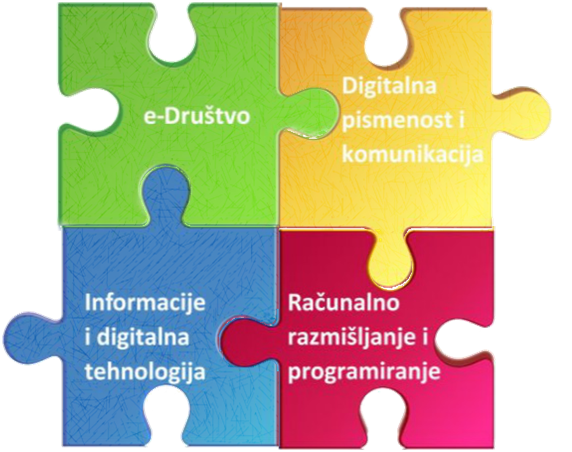 ZASTUPLJENOST ISHODA PO TEMAMAInformacije i digitalna tehnologija (A)9Računalno razmišljanje i programiranje (B)30Digitalna pismenost i komunikacija (C)18e-Društvo (D)8Uvodni sat, usustavljivanja, projekti – ispreplitanje domena5TEMAODGOJNO-OBRAZOVNI ISHODIDOMENAOČEKIVANJA MEĐUPREDMETNIH TEMAAKTIVNOSTI IZ UDŽBENIKAMJESEC OBRADEOKVIRNI BROJ SATIUVODNI SATRUJAN1SIMBOLIA.3.1. učenik se koristi simbolima za prikazivanje podataka.Informacije i digitalna tehnologijaIKT A.2.2. Učenik se samostalno koristi njemu poznatim uređajima i programima.ZDR B.2.1.A Razlikuje vrste komunikacijeUKU A.2.1. Uz podršku učitelja ili samostalno traži nove informacije iz različitih izvora i uspješno ih primjenjuje pri rješavanju problema.Simbol do simbolaMoji simboliKoristimo se simbolimaRUJAN3PLETEM PETLJUB.3.1. učenik stvara program korištenjem vizualnoga okruženja u kojemu se koristi slijedom koraka, ponavljanjem i odlukom te uz pomoć učitelja vrednuje svoje rješenje.Računalno razmišljanje i programiranjeIKT D.2.2. Učenik rješava jednostavne probleme s pomoću digitalne tehnologije.IKT D.2.3. Učenik sam ili u suradnji s drugima preoblikuje postojeća digitalna rješenja ili stvara nove uratke i smišlja ideje.Mozgalica 1Mozgalica 2Ponovni susret u ScratchuPletemo petljuRUJAN4SIGURNO NA MREŽIC.3.3. učenik se koristi sigurnim digitalnim okruženjem za komunikaciju u suradničkim aktivnostima.C.3.4 razlikuje uloge i aktivnosti koje zahtijeva suradničko online okruženje.D.3.2. učenik primjereno reagira na svaku opasnost/neugodnost u digitalnome okruženju, štiti svoje i tuđe osobne podatke.Digitalna pismenost i komunikacijaIKT A.2.3. Učenik se odgovorno i sigurno koristi programima i uređajima.IKT B.2.3. Učenik primjenjuje komunikacijska pravila u digitalnome okružju.Sigurno digitalno okružjeŠtitim se na internetuRačunalni virusi – internetski grabežljivciInternetski bontonLISTOPAD8SIGURNO NA MREŽIC.3.3. učenik se koristi sigurnim digitalnim okruženjem za komunikaciju u suradničkim aktivnostima.C.3.4 razlikuje uloge i aktivnosti koje zahtijeva suradničko online okruženje.D.3.2. učenik primjereno reagira na svaku opasnost/neugodnost u digitalnome okruženju, štiti svoje i tuđe osobne podatke.e-DruštvoIKT A.2.3. Učenik se odgovorno i sigurno koristi programima i uređajima.IKT B.2.3. Učenik primjenjuje komunikacijska pravila u digitalnome okružju.Sigurno digitalno okružjeŠtitim se na internetuRačunalni virusi – internetski grabežljivciInternetski bontonLISTOPAD8NIŽEM NAREDBEB.3.1. učenik stvara program korištenjem vizualnoga okruženja u kojemu se koristi slijedom koraka, ponavljanjem i odlukom te uz pomoć učitelja vrednuje svoje rješenje.Računalno razmišljanje i programiranjeIKT D.2.2. Učenik rješava jednostavne probleme s pomoću digitalne tehnologije.Mozgalica 3Mozgalica 4Mozgalica 5Mozgalica 6Logički slijed naredbi u programuSTUDENI6KOMUNICIRAM I UČIM NA MREŽIC.3.1. učenik samostalno odabire uređaj i program iz skupa predloženih te procjenjuje načine njihove uporabe.C.3.3. učenik se koristi sigurnim digitalnim okruženjem za komunikaciju u suradničkim aktivnostima.Digitalna pismenost i komunikacijaIKT B.2.1. Učenik uz povremenu učiteljevu pomoć komunicira s poznatim osobama u sigurnome digitalnom okružju.IKT B.2.3. Učenik primjenjuje komunikacijska pravila u digitalnome okružju.UKU A.2.1. Uz podršku učitelja ili samostalno traži nove informacije iz različitih izvora i uspješno ih primjenjuje pri rješavanju problema.Kako komuniciramoDigitalna komunikacijaObrazovni programiTražim, tražimSTUDENIPROSINAC7REDAM I GRUPIRAM PODATKEB.3.1. učenik stvara program korištenjem vizualnoga okruženja u kojemu se koristi slijedom koraka, ponavljanjem i odlukom te uz pomoć učitelja vrednuje svoje rješenje.B.3.2. učenik slaže podatke na koristan način.Računalno razmišljanje i programiranjeOSR A.2.4. Razvija radne navikeIKT D.2.2. Učenik rješava jednostavne probleme s pomoću digitalne tehnologije.Logički povezujemoMozgalica 7Mozgalica 8Mozgalica 9Mozgalica 10SIJEČANJ6BRINEM O ZDRAVLJUD.3.1 učenik primjenjuje preporuke o preraspodjeli vremena u kojemu se koristi digitalnom tehnologijom za učenje, komunikaciju i zabavu te primjenjuje zdrave navike.e-DruštvoZDR A.2.2.B. Primjenjuje pravilnu tjelesnu aktivnost sukladno svojim sposobnostima, afinitetima i zdravstvenom stanju.ZDR B.2.3.A. Opisuje zdrave životne navike.IKT A.2.4. Učenik opisuje utjecaj tehnologije na zdravlje i okoliš.Brinemo o zdravljuVježbe relaksacijeVELJAČA2UPS, ŠTO SE DOGAĐA?A.3.2. učenik objašnjava i analizira jednostavne hardverske/softverske probleme i poteškoće koji se mogu dogoditi tijekom njihove uporabe.Informacije i digitalna tehnologijaUKU A.2.3. Učenik se koristi kreativnošću za oblikovanje svojih ideja i pristupa rješavanju problema.Ups, pogreška na računalnoj opremiŠto se događaUps, pogreška na programskoj podršciVELJAČA4DONOSIM ODLUKEB.3.2. učenik slaže podatke na koristan način.Računalno razmišljanje i programiranjeIKT D.2.2. Učenik rješava jednostavne probleme s pomoću digitalne tehnologije.IKT D.2.3. Učenik sam ili u suradnji s drugima preoblikuje postojeća digitalna rješenja ili stvara nove uratke i smišlja ideje.Mozgalica 11Mozgalica 12Donosimo odluke: ako…ondaDonosimo odluke: ako…onda…inačeOŽUJAK7PREDSTAVLJAM SEC.3.1. učenik samostalno odabire uređaj i program iz skupa predloženih te procjenjuje načine njihove uporabe.C.3.2. učenik prema uputama izrađuje jednostavne digitalne radove.Digitalna pismenost i komunikacijaIKT A.2.2. Učenik se samostalno koristi njemu poznatim uređajima i programima.IKT D.2.3. Učenik sam ili u suradnji s drugima preoblikuje postojeća digitalna rješenja ili stvara nove uratke i smišlja ideje.IKT D.2.4. Učenik izdvaja i razvrstava oznake vlasništva djela i licencije za dijeljenje sadržaja koje treba poštovati.FotografijeBojanje 3DAutorsko djeloMoja prva prezentacijaOŽUJAKTRAVANJ8STVARAM PRIČU U SCRATCHU B.3.1. učenik stvara program korištenjem vizualnoga okruženja u kojemu se koristi slijedom koraka, ponavljanjem i odlukom te uz pomoć učitelja vrednuje svoje rješenje.B.3.2. učenik slaže podatke na koristan način.Računalno razmišljanje i programiranjeIKT D.2.2. Učenik rješava jednostavne probleme s pomoću digitalne tehnologije.UKU A.2.3. Učenik se koristi kreativnošću za oblikovanje svojih ideja i pristupa rješavanju problema.Pokretanje lika u ScratchuIgrajmo se u ScratchuAnimacija likovaSviramo u ScratchuProgramiranjem stvaramo pričeSVIBANJLIPANJ10RAZREDNI PROJEKT – USUSTAVLJIVANJE, ZAKLJUČIVANJE OCJENALista za samoprocjenuDiplomaLIPANJ4ukupno70SIMBOLIPLETEM PETLJUSIGURNO NA MREŽINIŽEM NAREDBEKOMUNICIRAM I UČIM NA MREŽIREDAM I GRUPIRAM PODATKEBRINEM O ZDRAVLJUUPS, ŠTO SE DOGAĐA?DONOSIM ODLUKEPREDSTAVLJAM SESTVARAM PRIČU U SCRATCHUInformacije i digitalna tehnologijaA.3.1 koristi se simbolima za prikazivanje podatakaA.3.2 objašnjava i analizira jednostavne hardverske/softverske probleme i poteškoće koji se mogu dogoditi tijekom njihove uporabe.Računalno razmišljanje i programiranjeB.3.1 stvara program korištenjem vizualnoga okruženja u kojem se koristi slijedom koraka, ponavljanjem i odlukom te uz pomoć učitelja vrednuje svoje rješenjeB.3.2 slaže podatke na koristan način.Digitalna pismenost i komunikacijaC.3.1 samostalno odabire uređaj i program iz skupa predloženih te procjenjuje načine njihove uporabeC.3.2 prema uputama izrađuje jednostavne digitalne radoveC.3.3 koristi se sigurnim digitalnim okruženjem za komunikaciju u suradničkim aktivnostimaC.3.4 razlikuje uloge i aktivnosti koje zahtijeva suradničko online okruženje.e-DruštvoD.3.1 primjenjuje preporuke o preraspodjeli vremena u kojemu se koristi digitalnom tehnologijom za učenje, komunikaciju i zabavu te primjenjuje zdrave navikeD.3.2 primjereno reagira na svaku opasnost/neugodnost u digitalnome okruženju, štiti svoje i tuđe osobne podatke.